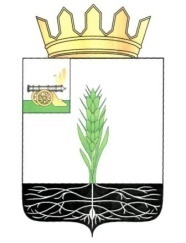 АДМИНИСТРАЦИЯ МУНИЦИПАЛЬНОГО ОБРАЗОВАНИЯ 
«ПОЧИНКОВСКИЙ РАЙОН» СМОЛЕНСКОЙ ОБЛАСТИП О С Т А Н О В Л Е Н И Е В соответствии с пунктом 3 части 1 статьи 15 Федерального закона от 06 октября 2003 № 131-ФЗ «Об общих принципах организации местного самоуправления в Российской Федерации», частью 5 статьи 19 Федерального закона от 13 марта 2006 № 38-ФЗ «О рекламе»Администрация муниципального образования «Починковский район» Смоленской области п о с т а н о в л я е т:Утвердить Положение о порядке проведения аукционов на право заключения договоров на установку и эксплуатацию рекламных конструкций на земельных участках, зданиях, ином недвижимом имуществе, находящемся в собственности муниципального образования «Починковский район» Смоленской области, а также на земельных участках в границах муниципального образования «Починковский район» Смоленской области, государственная собственность которые не разграничена согласно приложению.Глава муниципального образования«Починковский район» Смоленской области                                                                                  А.В. ГолубПОЛОЖЕНИЕО ПОРЯДКЕ ПРОВЕДЕНИЯ АУКЦИОНОВ НА ПРАВОЗАКЛЮЧЕНИЯ ДОГОВОРОВ НА УСТАНОВКУ И ЭКСПЛУАТАЦИЮ РЕКЛАМНЫХ КОНСТРУКЦИЙ НА ЗЕМЕЛЬНЫХ УЧАСТКАХ, ЗДАНИЯХ, ИНОМ НЕДВИЖИМОМ ИМУЩЕСТВЕ, НАХОДЯЩЕМСЯ В СОБСТВЕННОСТИ МУНИЦИПАЛЬНОГО ОБРАЗОВАНИЯ «ПОЧИНКОВСКИЙ РАЙОН» СМОЛЕНСКОЙ ОБЛАСТИ, А ТАКЖЕ НА ЗЕМЕЛЬНЫХ УЧАСТКАХ В ГРАНИЦАХ МУНИЦИПАЛЬНОГО ОБРАЗОВАНИЯ «ПОЧИНКОВСКИЙ РАЙОН» СМОЛЕНСКОЙ ОБЛАСТИ, ГОСУДАРСТВЕННАЯ СОБСТВЕННОСТЬ НА КОТОРЫЕ НЕ РАЗГРАНИЧЕНА1. Общие положения.1.1. Положение о порядке проведения аукционов на право заключения договоров на установку и эксплуатацию рекламных конструкций на земельных участках, зданиях, ином недвижимом имуществе, находящемся в собственности муниципального образования «Починковский район» Смоленской области, а также на земельных участках в границах муниципального образования «Починковский район» Смоленской области, государственная собственность на которые не разграничена (далее - Положение) в соответствии с Федеральным законом от 13.03.2006 № 38-ФЗ «О рекламе» (далее – Федеральный закон «О рекламе»), Гражданским кодексом Российской Федерации, Федеральным законом от 06.10.2003 № 131-ФЗ «Об общих принципах организации местного самоуправления в Российской Федерации», Уставом муниципального образования «Починковский район» Смоленской области определяет порядок организации и проведения аукционов на право заключения договоров на установку и эксплуатацию рекламных конструкций на земельных участках, зданиях, ином недвижимом имуществе, находящемся в собственности муниципального образования «Починковский район» Смоленской области, а также на земельных участках в границах муниципального образования «Починковский район» Смоленской области, государственная собственность на которые не разграничена.1.2. В соответствии с законодательством Российской Федерации настоящее Положение определяет принципы проведения аукционов на право заключения договоров на установку и эксплуатацию рекламной конструкции, условия участия в аукционах, а также порядок определения победителя и заключения с ним соответствующего договора на установку и эксплуатацию рекламных конструкций (далее - Договор).1.3. Аукционы на право заключения договоров проводятся только в отношении конструкций, которые указаны в Схеме размещения рекламных конструкций на территории муниципального образования «Починковский район» Смоленской области, утвержденной постановлением Администрации муниципального образования «Починковский район» Смоленской области от 17.07.2019 № 73-адм (далее – Схема).1.4. Аукционы являются открытыми по составу участников и форме подачи предложений.1.5. В случае если к участию в аукционе допущен один участник, аукцион признается несостоявшимся. В соответствии с частью 5.7 статьи 19 Федерального закона «О рекламе» при соблюдении требований, установленных настоящим Положением, Договор заключается с лицом, которое являлось единственным участником аукциона, по начальной цене лота.1.6. Решение о проведении аукциона на право заключения договоров на установку и эксплуатацию рекламных конструкций, содержащее сведения о рекламной конструкции, начальной (минимальной) цене договора (цене лота), размере «шага аукциона», размере задатка, сроке действия договора, дате, времени и месте проведения аукциона и иные сведения, принимается Главой муниципального образования «Починковский район» Смоленской области в форме распоряжения Администрации муниципального образования «Починковский район» Смоленской области. 1.7. Начальная (минимальная) цена Договора определяется в соответствии с рыночной стоимостью платы за установку и эксплуатацию рекламной конструкции, определяемую в соответствии с законодательством Российской Федерации, регулирующим оценочную деятельность. Начальная цена предмета торгов - минимальная цена предмета торгов, устанавливаемая в размере годовой платы по договору на установку и эксплуатацию рекламных конструкций.1.8. Аукцион на право заключения договора на установку и эксплуатацию рекламных конструкций на земельных участках, зданиях, ином недвижимом имуществе, находящемся в собственности муниципального образования «Починковский район» Смоленской области, а также на земельных участках в границах муниципального образования «Починковский район» Смоленской области, государственная собственность на которые не разграничена, на которых на основании договора между правообладателем имущества (уполномоченным лицом) и владельцем рекламной конструкции установлена рекламная конструкция, может проводиться только по истечении срока действия договора на установку и эксплуатацию рекламной конструкции.2. Основные понятия.В тексте настоящего Положения применяются следующие основные понятия:аукцион - форма торгов, при которой право на заключение Договора приобретается лицом, предложившим наиболее высокую цену за право на заключение Договора, в отношении конструкций, указанных в Схеме, утвержденной в порядке, установленном действующим законодательством;предмет аукциона - право на заключение Договора;организатор аукциона - Администрация муниципального образования «Починковский район» Смоленской области, либо лицо, обладающее муниципальным имуществом на праве оперативного управления или хозяйственного ведения;претендент - юридическое лицо, физическое лицо, в том числе индивидуальный предприниматель, имеющий намерение участвовать в аукционе на предложенных условиях;участник аукциона - претендент, допущенный к участию в аукционе;победитель аукциона - участник аукциона, который признан аукционной комиссией обладателем права на заключение Договора;аукционная комиссия - коллегиальный совещательный орган по проведению аукционов на право заключения Договора;заявка - комплект документов, подготовленный претендентом в соответствии с требованиями законодательства и настоящего Положения;шаг аукциона - величина повышения начальной цены Договора.3. Организатор аукциона.3.1. Организатор аукциона:3.1.1. Создает аукционную комиссию (далее – Комиссия).3.1.2. Разрабатывает и представляет на утверждение Главе муниципального образования «Починковский район» Смоленской области аукционную документацию.В составе аукционной документации должны быть разработаны: извещение о проведение аукциона, форма заявки, проекты соглашения о задатке, проект Договора и иные необходимые документы.3.1.3. Размещает аукционную документацию в печатных средствах массовой информации, определенных в пункте 4.1 настоящего Положения, на официальном сайте Администрации муниципального образования «Починковский район» Смоленской области в сети «Интернет» и на официальном сайте Российской Федерации для размещения информации о проведении торгов https://torgi.gov.ru/index.html.3.1.4. Осуществляет материально-техническое обеспечение работы Комиссии.3.1.5. Дает разъяснения по аукционной документации по запросам претендентов.3.1.6. Принимает от претендентов заявки на участие в аукционе и ведет их учет.3.1.7. Представляет Комиссии поступившие заявки для участия в аукционе.3.1.8. Информирует участников аукциона о его результатах.3.1.9. Запрашивает информацию и документы в целях проверки соответствия участника аукциона требованиям, установленным законодательством, у органов власти (органов местного самоуправления) в соответствии с их компетенцией и иных лиц, за исключением лиц, подавших заявку на участие в аукционе. При этом организатор аукциона не вправе возлагать на участников аукциона обязанность подтверждать соответствие данным требованиям.3.1.10. Вносит предложения на утверждение Главе муниципального образования «Починковский район» Смоленской области о внесении изменений в извещение о проведении аукциона, положительное решение по которым может быть принято Главой муниципального образования «Починковский район» Смоленской области не позднее, чем за пять дней до даты окончания подачи заявок на участие в аукционе. В течение одного дня с даты принятия указанного решения такие изменения размещаются организатором аукциона в печатных средствах массовой информации, определенных в пункте 4.1 настоящего Положения, на официальном сайте Администрации муниципального образования «Починковский район» Смоленской области в сети «Интернет» и на официальном сайте Российской Федерации для размещения информации о проведении торгов https://torgi.gov.ru/index.html. При этом срок подачи заявок на участие в аукционе должен быть продлен таким образом, чтобы с даты внесенных изменений в извещение о проведение аукциона до даты окончания подачи заявок на участие в аукционе он составлял не менее пятнадцати дней.3.1.11. Вносит предложение на утверждение Главе муниципального образования «Починковский район» Смоленской области об отмене аукциона, положительное решение по которому может быть принято Главой муниципального образования «Починковский район» Смоленской области в любое время, но не позднее чем за пять дней до даты окончания срока подачи заявок на участие в аукционе. Извещение об отказе от проведения аукциона размещается организатором аукциона в печатных средствах массовой информации, определенных в пункте 4.1 настоящего Положения, на официальном сайте Администрации муниципального образования «Починковский район» Смоленской области в сети «Интернет» и на официальном сайте Российской Федерации для размещения информации о проведении торгов https://torgi.gov.ru/index.html, в течение одного дня с даты принятия решения об отказе от проведения аукциона. В течение двух рабочих дней с даты принятия указанного решения организатор аукциона направляет соответствующие уведомления всем претендентам.3.1.12. Заключает Договор с победителем аукциона.3.1.13. Осуществляет иные полномочия, предусмотренные законодательством Российской Федерации и настоящим Положением.4. Извещение о проведении аукциона.4.1. Извещение о проведение аукциона на право заключения Договора в отношении земельных участков, зданий, иного недвижимого имущества, находящихся в собственности муниципального образования «Починковский район» Смоленской области, а также в отношении земельных участков в границах муниципального образования «Починковский район» Смоленской области, государственная собственность на которые не разграничена, должно быть опубликовано в газете «Сельская новь», размещено на официальном сайте Администрации муниципального образования «Починковский район» Смоленской области в сети «Интернет» и на официальном сайте Российской Федерации для размещения информации о проведении торгов https://torgi.gov.ru/index.html не менее чем за тридцать календарных дней до даты проведения аукциона.4.2. Извещение должно содержать следующие обязательные сведения:наименование, место нахождения, почтовый адрес, адрес электронной почты и номер контактного телефона организатора аукциона;реквизиты решения о проведении аукциона;дата, время и место определения участников аукциона;дата, время и место проведения аукциона;форма проведения торгов: аукцион;местоположение, характеристика каждой рекламной конструкции с указанием ее номера в Схеме, право на размещение которой является предметом аукциона;шаг аукциона;начальная (минимальная) цена договора (цена лота);срок действия договора;порядок оформления заявок, дата начала и окончания приема заявок и документов от претендентов, время и место приема заявок;перечень представляемых претендентом документов;размер, срок и порядок внесения задатка, а также счет организатора аукциона, на который он должен быть перечислен;срок, место и порядок предоставления документации об аукционе,срок, в течение которого организатор аукциона вправе отказаться от проведения аукциона;срок, в течение которого победитель аукциона обязан заключить Договор.К извещению должен быть приложен проект договора (в случае проведения аукциона по нескольким лотам - проект договора в отношении каждого лота), который является неотъемлемой частью извещения, и форма заявки на участие в аукционе.4.3. Организатор аукциона несет ответственность за достоверность публикуемой и размещаемой информации.5. Аукционная комиссия.5.1. Комиссия создается и утверждается распоряжением Администрации муниципального образования «Починковский район» Смоленской области. 5.2. Число членов комиссии должно быть не менее пяти человек.5.3. Комиссию возглавляет председатель, в случае отсутствия его обязанности исполняет заместитель председателя Комиссии.5.4. Секретарь Комиссии обеспечивает подготовку и проведение заседаний Комиссии, оформляет протоколы заседаний Комиссии и прочие документы Комиссии.5.5. Комиссия:в назначенный день и час рассматривает и оценивает заявки участников аукциона;определяет победителя аукциона на основании установленных критериев;признает аукцион несостоявшимся в отношении тех лотов, на которые подано менее двух заявок;осуществляет иные функции, возложенные на комиссию настоящим Положением и  Положением о комиссии по проведению аукционов на право заключения договора на установку и эксплуатацию рекламной конструкции на  земельном участке, здании или ином недвижимом имуществе, находящемся в собственности муниципального образования «Починковский район» Смоленской области, а так же на земельном участке, государственная собственность на который не разграничена, утвержденным распоряжением Администрации муниципального образования «Починковский район» Смоленской области.5.6. Комиссия вправе принимать решения, если на ее заседании присутствуют не менее пятидесяти процентов общего числа членов Комиссии.5.7. Комиссия принимает решения по вопросам, входящим в ее компетенцию, большинством голосов от числа присутствующих членов Комиссии.При равенстве голосов голос председателя Комиссии является решающим, а в его отсутствие - голос заместителя председателя комиссии.5.8. Комиссия из своего состава выбирает аукциониста.6. Претенденты и участники аукциона.6.1. Участником аукциона может стать любое юридическое или физическое лицо, а также индивидуальный предприниматель - претендент, представивший организатору аукциона следующие документы:6.1.1. Заявку на участие в аукционе (по форме, утвержденной организатором аукциона) не позднее даты, указанной в извещении о проведение аукциона.6.1.2. Копии учредительных документов (для юридических лиц), копию документа, удостоверяющего личность (для физических лиц).6.1.3. Документ, подтверждающий полномочия лица на осуществление действий от имени претендента. В случае если от имени заявителя действует иное лицо, заявка на участие в аукционе должна содержать также доверенность на осуществление действий от имени заявителя, заверенную печатью заявителя (при наличии печати) и подписанную руководителем заявителя (для юридических лиц) или уполномоченным этим руководителем лицом, либо нотариально заверенную копию такой доверенности. В случае если указанная доверенность подписана лицом, уполномоченным руководителем заявителя, заявка на участие в аукционе должна содержать также документ, подтверждающий полномочия такого лица.6.1.4. Платежный документ, подтверждающий внесение задатка в установленном размере.6.1.5. Сведения об отсутствии у претендента недоимки по налогам, сборам, страховым взносам, пеням, штрафам, процентам, подлежащим уплате в соответствии с законодательством Российской Федерации о налогах и сборах (за исключением сумм, на которые предоставлена отсрочка, рассрочка, инвестиционный налоговый кредит в соответствии с законодательством Российской Федерации о налогах и сборах, которые реструктурированы в соответствии с законодательством Российской Федерации, по которым имеется вступившее в законную силу решение суда о признании обязанности заявителя по уплате этих сумм исполненной или которые признаны безнадежными к взысканию в соответствии с законодательством Российской Федерации о налогах и сборах) на дату подачи заявки. Претендент считается соответствующим установленному требованию в случае, если им в установленном порядке подано заявление об обжаловании указанных недоимки, задолженности, и решение по такому заявлению на дату рассмотрения заявки на участие в аукционе не принято. 6.1.6. Сведения об отсутствии просроченной задолженности перед бюджетом муниципального образования «Починковский район» Смоленской области по договорам на установку и эксплуатацию рекламных конструкций на земельных участках, зданиях, ином недвижимом имуществе, находящемся в собственности муниципального образования «Починковский район» Смоленской области, а также на земельных участках в границах муниципального образования «Починковский район» Смоленской области, государственная собственность на которые не разграничена.6.1.7. Сведения об отсутствии задолженности за фактическое использование (эксплуатацию) рекламных конструкций по окончании срока действия договоров на установку и эксплуатацию рекламных конструкций на земельных участках, зданиях, ином недвижимом имуществе, находящемся в собственности муниципального образования «Починковский район» Смоленской области, а также на земельных участках в границах муниципального образования «Починковский район» Смоленской области, государственная собственность на которые не разграничена.6.1.8. Решение об одобрении или о совершении крупной сделки либо копия такого решения в случае, если требование о необходимости наличия такого решения для совершения крупной сделки установлено законодательством Российской Федерации, учредительными документами юридического лица и (или) если для претендента заключение договора, внесение задатка являются крупной сделкой.6.1.9. Заявление об отсутствии решения о ликвидации заявителя - юридического лица, об отсутствии решения арбитражного суда о признании заявителя - юридического лица, индивидуального предпринимателя банкротом и об открытии конкурсного производства, об отсутствии решения о приостановлении деятельности заявителя.6.2. Задаток вносится в размере 20% от начальной цены лота в соответствии с аукционной документацией. 6.3. В случае если претендент намерен приобрести несколько лотов, то задаток оплачивается по каждому лоту.6.4. Претендент приобретает статус участника аукциона с момента допуска Комиссией его заявки к участию в аукционе.7. Подача и прием заявок.7.1. Лицо, желающее стать участником аукциона, имеет право до подачи заявки ознакомиться с установленным порядком проведения аукциона, извещением о проведении аукциона, а организатор аукциона обязан обеспечить ему возможность ознакомления с этими документами. 7.2. Каждая заявка на участие в аукционе, поступившая в срок, указанный                            в извещении о проведение аукциона, регистрируются организатором аукциона. По требованию претендента организатор аукциона выдает расписку в получении такой заявки с указанием даты и времени его получения.7.3. Заявка претендента регистрируется работником организатора аукциона в журнале регистрации заявок с указанием в нем даты и времени подачи заявки, а также порядкового номера. При принятии заявки проверяется комплектность прилагаемых к ней документов на соответствие требованиям, предъявляемым к ней законодательством Российской Федерации.7.4. Один претендент имеет право подать только одну заявку на участие в аукционе в отношении каждого предмета аукциона (лота).7.5. Полученные после окончания установленного срока приема заявок на участие в аукционе заявки не рассматриваются и в тот же день возвращаются соответствующим претендентам. В случае если было установлено требование о внесении задатка, организатор аукциона обязан вернуть задаток указанным претендентам в течение пяти рабочих дней с даты подписания протокола рассмотрения заявок.7.6. Претендент имеет право отозвать поданную заявку в любое время до установленных даты и времени рассмотрения заявок, письменно уведомив об этом организатора аукциона.Претенденту возвращается пакет поданных им документов и внесенный задаток в течение 5 рабочих дней со дня поступления организатору аукциона уведомления об отзыве заявки на участие в аукционе.7.7. Организатор аукциона принимает меры по обеспечению сохранности представленных заявок и прилагаемых к ним документов, а также конфиденциальности сведений о лицах, подавших заявки, и содержании представленных документов.7.8. В случае если по окончании срока подачи заявки подана только одна заявка или не подано ни одной заявки, аукцион признается несостоявшимся. В случае если документацией предусмотрено два и более лота, аукцион признается несостоявшимся только в отношении тех лотов, в отношении которых подана только одна заявка или не подано ни одной заявки.8. Порядок рассмотрения заявок на участие в аукционе.8.1. Комиссия рассматривает заявки на участие в аукционе на предмет соответствия требованиям, установленным аукционной документацией, и соответствия претендентов требованиям, установленным законодательством Российской Федерации и настоящим Положением.8.2. Срок рассмотрения заявок на участие в аукционе не может превышать десяти дней с даты окончания срока подачи заявок.8.3. По результатам рассмотрения заявок Комиссия принимает решение о допуске к участию в аукционе претендента и о признании претендента участником или об отказе в допуске такого претендента к участию в аукционе по основаниям, предусмотренным действующим законодательством и настоящим Положением. Указанные решения фиксируются в протоколе рассмотрения заявок.8.4. Претендент не допускается Комиссией к участию в аукционе в следующих случаях:8.4.1. Непредставления документов, представление которых требуется в соответствии с настоящим Положением, либо наличия в таких документах недостоверных сведений.8.4.2. Несоответствия претендента требованиям, установленным Федеральным законом «О рекламе».8.4.3. Заявка подана лицом, не уполномоченным претендентом на осуществление таких действий.8.4.4. Не подтверждено поступление задатка на счет, указанный в извещении о проведении торгов.8.4.5. Несоответствия заявки на участие в аукционе требованиям аукционной документации. 8.4.6. Наличия решения о ликвидации претендента - юридического лица или наличие решения арбитражного суда о признании претендента - юридического лица, индивидуального предпринимателя банкротом и об открытии конкурсного производства.8.4.7. Наличия решения о приостановлении деятельности претендента в порядке, предусмотренном Кодексом Российской Федерации об административных правонарушениях, на день рассмотрения заявки на участие в аукционе.8.4.8. Наличия у претендента задолженности по начисленным налогам, сборам, страховым взносам, пеням, штрафам, процентам, подлежащим уплате в соответствии с законодательством Российской Федерации о налогах и сборах на дату подачи заявки, при условии, что указанные лица не обжалуют наличие указанной задолженности в соответствии с законодательством Российской Федерации.8.4.9. Наличия у претендента задолженности по договорам на установку и эксплуатацию рекламных конструкций на земельных участках, зданиях, ином недвижимом имуществе, находящемся в собственности муниципального образования «Починковский район» Смоленской области, а также на земельных участках в границах муниципального образования «Починковский район» Смоленской области, государственная собственность на которые не разграничена. 8.4.10. Наличия у претендента задолженности за фактическое использование (эксплуатацию) рекламных конструкций по окончании срока действия договоров, установленной решением суда.8.5. В случае установления факта подачи одним претендентом двух и более заявок на участие в аукционе в отношении одного и того же лота при условии, что поданные ранее заявки этим претендентом не отозваны, все заявки на участие в аукционе такого претендента, поданные в отношении данного лота, не рассматриваются и возвращаются претенденту.8.6. В случае если принято решение об отказе в допуске претендента к участию в аукционе, организатор возвращает задаток претенденту в течение пяти рабочих дней с даты подписания протокола рассмотрения заявок.9. Процедура проведения аукциона.9.1. В аукционе могут участвовать только претенденты, признанные участниками аукциона. Участники аукциона имеют возможность принять непосредственное или через своих представителей участие в аукционе.9.2. Аукцион проводится организатором аукциона в присутствии членов Комиссии и участников аукциона (их представителей).9.2. Аукцион проводится путем повышения начальной (минимальной) цены договора (цены лота), указанной в извещении о проведении аукциона, на шаг аукциона, который устанавливается в размере пяти процентов начальной (минимальной) цены договора (цены лота), указанной в извещении о проведении аукциона. 9.3. Аукцион проводится в следующем порядке:9.3.1. Комиссия непосредственно перед началом проведения аукциона регистрирует явившихся на аукцион участников аукциона (их представителей). В случае проведения аукциона по нескольким лотам Комиссия перед началом каждого лота регистрирует явившихся на аукцион участников аукциона, подавших заявки в отношении такого лота (их представителей). При регистрации участникам аукциона (их представителям) выдаются пронумерованные карточки (далее - карточки).9.3.2. Аукцион начинается с объявления аукционистом начала проведения аукциона (лота), номера лота (в случае проведения аукциона по нескольким лотам), предмета договора, начальной (минимальной) цены договора (лота), шага аукциона, после чего аукционист предлагает участникам аукциона заявлять свои предложения о цене договора.9.3.3. Участник аукциона после объявления аукционистом начальной (минимальной) цены договора (цены лота) и цены договора, увеличенной в соответствии с шагом аукциона, поднимает карточку в случае, если он согласен заключить Договор по объявленной цене.9.3.4. Аукционист объявляет номер карточки участника аукциона, который первым поднял карточку после объявления аукционистом начальной (минимальной) цены договора (цены лота) и цены договора, увеличенной в соответствии с шагом аукциона, затем аукционист объявляет следующую цену в соответствии с шагом аукциона.9.3.5. Аукцион считается оконченным, если после троекратного объявления аукционистом последнего предложения о цене договора ни один участник аукциона не поднял карточку. В этом случае аукционист объявляет об окончании проведения аукциона (лота), последнее предложения о цене договора, номер карточки и наименование победителя аукциона.9.4. Победителем аукциона признается лицо, предложившее наиболее высокую цену договора.9.5. При проведении аукциона организатор аукциона в обязательном порядке осуществляет аудио- или видеозапись и ведет протокол аукциона, который подписывается всеми присутствующими членами Комиссии в день проведения аукциона.9.6. Организатор аукциона в течение пяти рабочих дней с даты подписания протокола аукциона обязан возвратить задаток участникам аукциона, которые участвовали в аукционе, но не стали победителями. 9.7. В случае, если в аукционе участвовал один участник, аукцион признается несостоявшимся. В случае если документацией об аукционе предусмотрено два и более лота, решение о признании аукциона несостоявшимся принимается в отношении каждого лота отдельно.9.9. Информация о результатах аукциона размещается на официальном сайте Администрации муниципального образования «Починковский район» Смоленской области в сети «Интернет» и на официальном сайте Российской Федерации для размещения информации о проведении торгов https://torgi.gov.ru/index.html организатором аукциона в течение одного рабочего дня, следующего за днем подписания протокола, а также размещается в печатных средствах массовой информации, определенных пункте 4.1 настоящего Положения.9.10. Протокол аукциона составляется в двух экземплярах, один из которых остается у организатора аукциона. Организатор аукциона в течение трех рабочих дней с даты подписания протокола передает победителю аукциона один экземпляр протокола и проект договора, который составляется путем включения цены договора, предложенной победителем аукциона, в проект договора, прилагаемый к документации об аукционе.10. Подведение итогов аукциона. Заключение договора.10.1. Протокол аукциона после его подписания членами Комиссии направляется организатору аукциона для заключения Договора с победителем аукциона.Заключение Договора осуществляется в порядке, предусмотренном Гражданским кодексом Российской Федерации.10.2. Решение Комиссии считается недействительным, если оно принято неуполномоченным составом Комиссии или в отсутствие необходимого кворума, установленного для принятия Комиссией решений.10.3. После получения протокола Комиссии организатор аукциона в течение трех рабочих дней с даты подписания протокола членами Комиссии направляет победителю аукциона один экземпляр протокола и проект Договора для заключения его в установленном порядке. Победитель аукциона должен подписать Договор в срок, предусмотренный аукционной документацией, но не позднее 20 календарных дней со дня подписания протокола Комиссии о результатах аукциона.10.4. Победитель аукциона производит оплату по Договору в срок, установленный Договором. Задаток, внесенный победителем аукциона, засчитывается в счет оплаты по Договору.10.5. В случае если победитель аукциона отказался (уклонился) от заключения Договора в установленный срок, он утрачивает право на заключение Договора и внесенный им задаток. В этом случае Комиссия признает аукцион несостоявшимся и вправе объявить о проведении нового аукциона.11. Разрешение споров.11.1. Споры, связанные с признанием результатов аукциона недействительными, а также с исполнением заключенных на аукционе Договоров, рассматриваются по искам заинтересованных лиц в судебном порядке.от08.02.2022№0014-адмОб утверждении Положения о порядке проведения аукционов на право заключения договоров на установку и эксплуатацию рекламных конструкций на земельных участках, зданиях, ином недвижимом имуществе, находящихся в муниципальной собственности муниципального образования «Починковский район» Смоленской области, а также на земельных участках, государственная собственность на которые не разграничена, на территории муниципального образования «Починковский район» Смоленской областиУТВЕРЖДЕНОпостановлением Администрации муниципального образования «Починковский район» Смоленской области от «___» ________20___г № _______